Poznań, 10 .07.2024 r.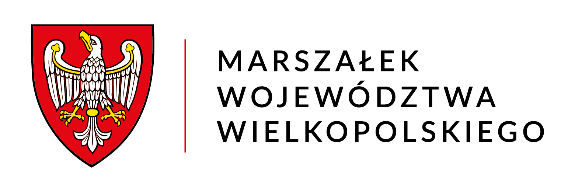 KS-I-O.0003.11.2024                  DZ-I.ZD-00408/24PanMarek SowaRadny Województwa WielkopolskiegoSzanowny Panie Radny,w odpowiedzi na Pana pytania i wątpliwości złożone w interpelacji 24 czerwca 2024 r. dotyczące  Oddziału Neurologicznego z pododdziałem Udarowym w Wojewódzkim Szpitalu Wielospecjalistycznym im. dr. Jana Jonstona w Lesznie, proszę przyjąć poniższe wyjaśnienia.Przede wszystkim nie jest planowana likwidacja oddziału neurologicznego w tej placówce. 
Jest to informacja fałszywa, powielana przez media, która stała się tematem dyskusji społecznej 
w następstwie sytuacji zaistniałej  w tym szpitalu. W związku z brakiem możliwości przyjęć pacjentów do wskazanego oddziału, która została podyktowana niemożnością zabezpieczenia opieki lekarskiej, Szpital w dniu 27 czerwca 2024 r. uzyskał decyzję Wojewody Wielkopolskiej na czasowe zaprzestanie działalności leczniczej Oddziału Neurologicznego i pododdział Udarowego, w terminie od 1 lipca 2024 r. do 30 września 2024 r. Przyjęty okres czasu jest konieczny dla wznowienia działalności Oddziału, zawieszonej z powodu wspólnej rezygnacji z pracy lekarzy neurologów. Ograniczenie działania jest tylko czasowe, a dyrekcja jednostki dokłada wszelkich starań celem wznowienia pracy Oddziału. Liczymy, że aktywne poszukiwania specjalistów z dziedziny neurologii przyniosą skutki a ograniczenie funkcjonowania neurologii zostanie zażegnane jeszcze przed okresem zawieszania wynikającym z decyzji Wojewody Wielkopolskiej. Maksymalne ograniczenie przestoju w pracy wskazanej komórki szpitala jest kluczowe dla zapewnienia ciągłości i wysokiego standardu udzielanych pacjentom świadczeń.Departament Zdrowia UMWW pozostaje w ciągłym kontakcie z dyrekcją Szpitala w Lesznie, celem wypracowania konsensusu mogącego rozwiązać obecną sytuację. Proponowane rozwiązania zostały przedstawione dyrektorowi szpitala, panu Krzysztofowi Albińskiemu. Wsparciem dyrekcji placówki jest również Zespoł Ekspercki ds. działań naprawczych i procesów restrukturyzacyjnych oraz monitorowania sytuacji ekonomiczno-finansowej samodzielnych publicznych zakładów opieki zdrowotnej, który został powołany przez Zarząd Województwa Wielkopolskiego w zeszłym roku. Jednym z członków zespołu jest dr hab. Monika Dobska, prof. UEP, która została oddelegowana 
do szpitala jako mediator, w celu rozpoznania przyczyn sytuacji panującej na Oddziale neurologicznym. Ze wstępnego raportu z mediacji, dotyczącego przyczyn rezygnacji lekarzy z pracy na tym oddziale wynika, że na decyzję miało wpływ między innymi zjawisko wypalenia zawodowego. Duża ilość obowiązków powierzona pozostałym członkom oddziału oraz pogarszająca się w związku z tym atmosfera pracy doprowadziły do dalszych odejść personelu medycznego. Zjawisko wypalenia może dotyczyć i często dotyczy każdej branży zawodowej. Wśród polskich lekarzy jest jednak dość wyraźnie widoczne z uwagi na ich niewystarczającą liczbę w powszechnym systemie opieki zdrowotnej. Niedobry kadrowe, szczególnie widoczne w polskich szpitalach, udzielających pacjentom świadczeń zdrowotnych na podstawie umowy z Narodowym Funduszem Zdrowia, powodują większe obciążenie osób pracujących w celu zapewnienia ciągłości pracy placówek. Lekarz neurolog jest osobą posiadającą specjalistyczne wykształcenie poparte wieloma latami nauki oraz zdobywania doświadczenia w warunkach pracy z pacjentem. Z tego względu jest to specjalizacja wąska, 
a zapotrzebowanie na specjalistów z tego zakresu jest bardzo duże w skali całego kraju, nie tylko 
w Wielkopolsce, w leszczyńskim szpitalu. Część lekarzy decyduje się na pracę w sektorze prywatnym, co dodatkowo skutkuje odpływem kadr medycznych z powszechnego systemu opieki zdrowotnej. Obecne formy pracy lekarzy (kontrakty, umowy, zamiast zatrudnienia na etacie w placówce) również sprzyjają braku poczucia stabilności zatrudnienia w szpitalu. Lekarze pracujący na etatach, przebywający w danym oddziale, tworzą zespół ludzi, wzajemnie się wspierających i zastępujących 
w razie konieczności. Lekarz dojeżdżający na krótki okres czasu, przemieszczający się między (czasem wieloma) miejscami pracy, takiego komfortu pracy nie posiada. Taki sposób pracy także przekłada się na zjawisko wypalenia zawodowego. Zjawisko migracji kadr medycznych dotyczy całego kraju, w tym Wielkopolski. Szpitale mieszczące się niedaleko Leszna, np. w Gostyniu, Śremie, Rawiczu, czy mieszczące się w sąsiednich województwach, jak we Wschowie czy Głogowie prowadzą ciągłe rekrutacje lekarzy i innej kadry medycznej. Nawet 
w szpitalach mieszczących się w dużych miastach akademickich, jak w Poznaniu, dochodzi do okresowych problemów kadrowych.Dobro pacjentów Wojewódzkiego Szpitala Wielospecjalistycznego im. dr. Jana Jonstona w Lesznie jest dla Zarządu Województwa i całego Samorządu bardzo ważną kwestią. Służą temu podejmowane działania i starania zmierzające do zapewnienia odpowiedniej liczby personelu medycznego 
w placówce.      Z poważaniem                                                                                     Z up. Marszałka Województwa                                                                                               Katarzyna Kretkowska                                                                                                   Członkini ZarząduOtrzymują: KS – 2 DO – do wiadomości DZ– aa 